Функциональное заданиеНа разработку АРМаНеобходимо разработать механизм, АРМ в виде обработки. АРМ предназначен для удобства работы пользователей и изменения данных пользователями с различными ролями.Для каждой роли пользователя в перечисленных областях АРМ должен быть виден свой перечень полей (перечень ролей пользователей и соответствующей им видимости полей будет приведен позже), и должен быть доступен свой функционал.Для пользователей с ролями Продажи и Закупки в зависимости от роли пользователя результатом выполнения действий пользователем будет либо документ заказа покупателя (для роли «Продажи»), либо документ заказа поставщику (для роли «Закупки»).В АРМ должны содержаться 3 настраиваемые рабочие области: Каталог (область категорий); «Рабочий стол» (область подбора); Область подбора в документ;Схематично взаимное расположение этих областей приведено на рис. 1.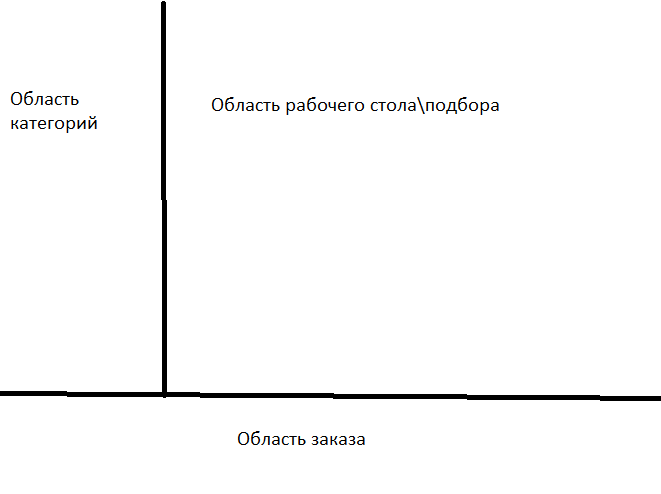 Рисунок 1. Взаимное расположение областей АРМ.У пользователя должна быть возможность свернуть любую из перечисленных областей и оставить остальные. При закрытии каких-либо из перечисленных областей оставшиеся области должны отображаться в более крупном формате.На рабочем столе должна быть возможность загрузки данных о товарах из Excel (с помощью кнопки «Загрузить из Excel» и выгрузки данных в Excel (с помощью кнопки «Выгрузить в Excel»). Должен быть реализован механизм автоматического распознавания данных в ячейках через настройку правил регулярных выражений.Должна быть возможность отображать номенклатуру вложенных категорий переключением соответствующего флага.Вид рабочего стола должен быть привязан к роли пользователя (возможные роли пользователей – логист, закупщик, продажник, финансист, администратор, с возможностью настройки доступности элементов в зависимости от роли. Для добавления дополнительных ролей используется базовый функционал 1C).За основу главной формы АРМа взять типовую форму подбора товара в документ (рис. 2).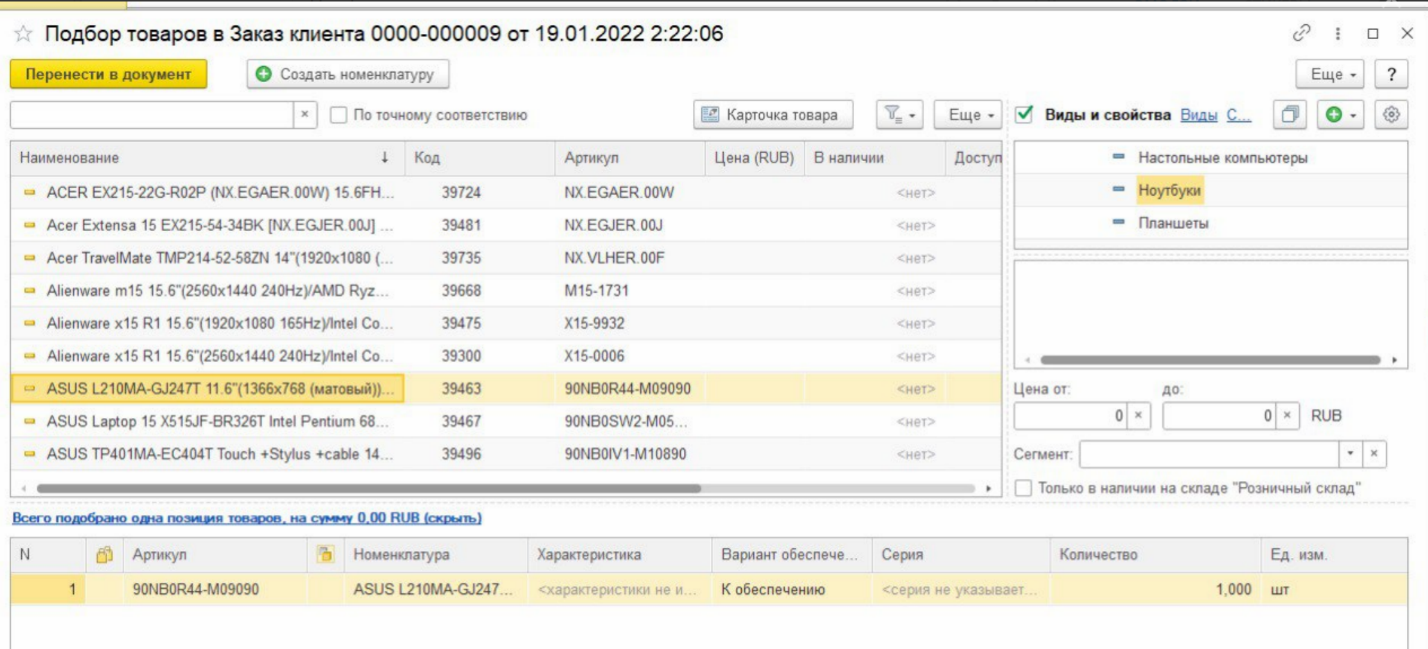 Рис. 2. Форма подбораС левой стороны формы по умолчанию должна располагаться область «Каталог» (схематично расположение данной области показано в. п. 5), в ней должна быть показана товарная иерархия (переключение вида иерархия/дерево/список). В роли источника иерархии может выступать справочник номенклатуры, справочник значения свойств объектов иерархический, виды номенклатуры (выбор). При выборе уровня иерархии в центральной части формы должен отображаться перечень товаров, относящихся к выбранному пользователем уровню иерархии. Элемент должен позволять накладывать произвольные фильтры.В области документа должны отображаться данные только по cтрокам в которых были внесены соответствующие изменения, например изменено количество.В центральной части формы подбора должен располагаться элемент (например, поле Табличного документа), в котором в соответствующих колонках отображаются следующие данные (и у пользователя должна быть возможность менять различные данные в зависимости от роли):Цену в ценовых колонках (колонки «Цена Кол1, руб.», «Цена Кол2, руб»…. «Цена Кол5, руб.»);Цену по позициям в заказе (колонка «Цена»);Количество товара в заказе (колонка «В заказе»);Отображение товара в различных каналах продаж (колонки «ВПрайсе_MDND», «ВПрайсе_OZON», «ВПрайсе_Sber», «ВПрайсе_Yandex», «ВПрайсе_Ali») – если соответствующий флаг установлен, товар размещается на площадке.Комиссия каждой из перечисленных площадок (колонки «Комиссия_MDND», «Комиссия_OZON», «Комиссия_Sber», «Комиссия_Yandex», «Комиссия_Ali»).Дополнительные поля, которые должны отображаться на форме подбора, приведены в таблице ниже:Таблица 1. Перечень полей, доступных для просмотра и изменения на форме подбораУ пользователя должна быть возможность открыть карточку товара по двойному клику по товару, при двойном клике на значение в колонке (за период) должна отобразиться расшифровка этого значения с указанием перечня документов.Должна быть возможность перехода в АРМ из типовой формы документов заказа. При переходе в АРМ из документов по умолчанию отображаются открытыми все 3 области (п. 3). При вводе количества в основной области в соответствующей колонке система должна создать резерв. Резерв снимается при закрытии формы, если не был создан документ. Признак наложения резерва регулируется ролью (Резерв накладывается при работе пользователя с ролью продажи).При проведении документа резерв переносится в него, выбранные позиции убираются из итоговой части.В нижней части формы (в области заказа – см. п. 5) должны отображаться сводные данные по выбранным товарам. Должно быть доступно изменение количества резерва, удаление строк, частичный перенос выбранных строк в новый/имеющийся документ.Перечень полей, доступный для просмотра пользователям в области заказа, и для изменения (с учетом ограничений по ролям пользователей), приведен в таблице 2:Таблица 2. Перечень полей, доступных для просмотра и изменения в области заказа.На основании выбранных данных по кнопке должен создаваться документ заказа покупателя/заказа поставщику в зависимости от роли пользователя, если пользователь обладает обеими ролями - то после нажатия на кнопку «создание документа заказа» для пользователя должно отображаться окно выбора, в котором ему необходимо выбрать, тип документа заказа.Колонки должны иметь настройку источника данных, данные для определенных колонок необходимо брать из копии БД (типовой механизм копий БД).Получение данных для колонок должно работать в двух режимах синхронном и асинхронном, у каждой колонки логика своя.Название поляКомментарийКачествоВозможные значения – обычный, плохая упаковка, уценка, восстановленныйКод MDNDУникальный код MODERN DEVICEНаименованиеНазвание товараКатегорияНазвание категории товара на уровне 2 каталога. Выбор из спискаКод ПроизводителяПарт-номер уникальный код производителяШКШтрих код EAN 13ПроизводительМенеджерОтветственный за закупку группы товаровСредняя цена  продаж за 30 плав. дней, рубРассчитывается на начало текущих суток, относится ко всем расчетным за период колонкамВыручка  за 30 плав. дней, рубРассчитывается на начало текущих сутокВаловая прибыль  за 30 плав. дней, рубРассчитывается на начало текущих сутокНаценка за 30 плав. дней, %Отношение выручки к выручке в себестоимости. Рассчитывается на начало текущих сутокМинимальная цена конкурентаминимальная цена конкурентов по Метакоммерц (до реализации этого механизма данная колонка пока временно будет отображаться в интерфейсе как пустая)ДнейПродаж за 30 плав. дней, рубКоличество дней, где продажи > 0 за 30 дней. Рассчитывается на начало текущих сутокПродажи за 60 плав. дней, шт.Общие продажи в шт. Рассчитывается на начало текущих сутокПродажи за 30 плав. дней, шт.Общие продажи в шт. Рассчитывается на начало текущих сутокПродажи за 14 плав. дней, шт.Общие продажи в шт. Рассчитывается на начало текущих сутокПродажи за 7 плав. дней, шт.Общие продажи в шт. Рассчитывается на начало текущих сутокПродажи сайт за 60 плав. дней, шт.Продажи сайта MDND.RU. Рассчитывается на начало текущих сутокПродажи сайт за 30 плав. дней, шт.Продажи сайта MDND.RU. Рассчитывается на начало текущих сутокПродажи сайт за 14 плав. дней, шт.Продажи сайта MDND.RU. Рассчитывается на начало текущих сутокПродажи сайт за 7 плав. дней, шт.Продажи сайта MDND.RU. Рассчитывается на начало текущих сутокПродажи МП за 60 плав. дней, шт.Продажи маркетплейс. Рассчитывается на начало текущих сутокПродажи МП за 30 плав. дней, шт.Продажи маркетплейс. Рассчитывается на начало текущих сутокПродажи МП за 14 плав. дней, шт.Продажи маркетплейс. Рассчитывается на начало текущих сутокПродажи МП за 7 плав. дней, шт.Продажи маркетплейс. Рассчитывается на начало текущих сутокПродажи Корпоратив за 60 плав. дней, шт.Продажи b2b. Рассчитывается на начало текущих сутокПродажи Корпоратив за 30 плав. дней, шт.Продажи b2b. Рассчитывается на начало текущих сутокПродажи Корпоратив за 14 плав. дней, шт.Продажи b2b. Рассчитывается на начало текущих сутокПродажи Корпоратив за 7 плав. дней, шт.Продажи b2b. Рассчитывается на начало текущих сутокДата посл. поступленияДата последнего прихода товара на торговый складЦена посл. поступленияЦена последнего прихода товара на торговый складКонтрагент посл. поступленияПоследний поставщикОстаток торговых складов тотал, штСуммарный остаток торговых складовСвободный торговый остаток, штСуммарный остаток торговых складов - резервыКоличество товара в резерве, штсебестоимость единицы торговых складовСредняя себестоимость единицыТранзит на ЦС, штТранзит от поставщикаТранзит на ЦС, рубТранзит от поставщикаAPI закупочная цена руб.  Цена текущий выбранный поставщикОстаток Поставщика API, штДоступный остаток текущий выбранный поставщикПоставщик APIТекущий выбранный поставщикAPI остатокОстаток по всем поставщикамABC по выручке за 7 днейabc по параметру Выручка. Рассчитывается на начало текущих сутокABC по валовой прибыли за 7 днейabc по параметру Валовая прибыль. Рассчитывается на начало текущих сутокABC по количеству продаж за 7 днейabc по параметру Кол-во продаж. Рассчитывается на начало текущих сутокМаркетинговая активностьЕсли товар участвует в маркетинговой акции, в этом поле указывается её названиеСумма Сумма торговли по строке в заказеПрибыль Наценка по позициям "В заказе"НаценкаНаценка по строке в заказеНазвание поляКомментарийДоступность для измененияКод MDNDуникальный код MODERN DEVICEТолько для просмотраНаименованиеназвание товараТолько для просмотраКатегорияназвание категории товара на уровне 2 каталогаТолько для просмотраКод Производителяпарт-номер уникальный код производителяТолько для просмотраШКштрих код EAN 13Только для просмотраЦенацена по позициям "В заказе"Только для просмотраВ заказечисловое поле с количеством товара в заказеДля измененияСумма сумма торговли по строке в заказеТолько для просмотраПрибыль наценка по позициям "В заказе"Только для просмотраНаценканаценка по строке в заказеТолько для просмотра